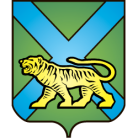 ТЕРРИТОРИАЛЬНАЯ ИЗБИРАТЕЛЬНАЯ КОМИССИЯ
ГОРОДА УССУРИЙСКАРЕШЕНИЕг. УссурийскО рассмотрении жалобыЧеркасова О.Ю. 26 июля 2018 года в территориальную избирательную комиссию города Уссурийска поступила жалоба Черкасова Олега Юрьевича, которая была рассмотрена рабочей группой территориальной избирательной комиссии города Уссурийска по информационным спорам и иным вопросам информационного обеспечения выборов (далее – Рабочая группа). В жалобе указано, что размещенный баннер на автомобиле «Юрий Корнеев против повышения пенсионного возраста» не содержит сведений, установленных ч. 3 ст. 65 Избирательного кодекса Приморского края: наименование, юридический адрес и идентификационный номер налогоплательщика организации (фамилию, имя, отчество лица и наименование субъекта Российской Федерации, района, города, иного населенного пункта, где находится место его жительства), изготовившей (изготовившего) данные материалы, наименование организации (фамилию, имя, отчество лица), заказавшей (заказавшего) их, а также информацию о тираже и дате выпуска этих материалов и указание об оплате их изготовления из средств соответствующего избирательного фонда.Кроме того, заявитель указывает на незаконность распространения данных печатных материалов и просит комиссию принять необходимые меры по пресечению незаконной агитационной деятельности и запретить размещение незаконного агитационного материала.26 июля 2018 года посредством телефонограммы был приглашен для дачи пояснений Корнеев Юрий Александрович, кандидат в депутаты Законодательного Собрания Приморского края по одномандатному избирательному округу № 6, который по прибытию 27 июля в территориальную избирательную комиссию города Уссурийска ознакомился с жалобой и представил письменные пояснения. В своей пояснительной Корнеев Ю.А. пояснил, что «данный баннер был изготовлен для приглашения жителей города на всероссийскую акцию протеста… не являлся прямой агитацией… является неотъемлемой частью акции протеста и не имеет отношения к избирательной кампании. Поэтому он не был оплачен с избирательного фонда кандидата».Рабочая группа, всесторонне изучив содержание жалобы Черкасова О.Ю., пояснения Корнеева Ю.А. пришла к следующим выводам:Из документов, представленных при выдвижении кандидата, следует, что 07 июля 2018 года в г. Владивосток состоялась ХХII отчетно-выборная Конференция Приморского краевого отделения КПРФ, на которой постановили «выдвинуть кандидатом в депутаты Законодательного Собрания Приморского края по одномандатному избирательному округу № 6 Корнеева Юрия Александровича», 14 июля 2018 года Корнеевым Ю.А. заявление о согласии баллотироваться кандидатом в депутаты Законодательного Собрания Приморского края по одномандатному избирательному округу № 6 было представлено в территориальную избирательную комиссию города Уссурийска, на которую решением Избирательной комиссии Приморского края от 25 мая 2018 года № 77/778 были возложены полномочия окружной избирательной комиссии одномандатного избирательного округа № 6. В соответствии с частью 1 статьи 60 Избирательного кодекса Приморского края агитационный период для кандидата начинается со дня представления кандидатом в избирательную комиссию заявления о согласии баллотироваться. В соответствии с частью 3 статьи 65 все печатные и аудио визуальные агитационные материалы должны содержать наименование, юридический адрес и идентификационный номер налогоплательщика организации (фамилию, имя, отчество лица и наименование субъекта Российской Федерации, района, города, иного населенного пункта, где находится место его жительства), изготовившей (изготовившего) данные материалы, наименование организации (фамилию, имя, отчество лица), заказавшей (заказавшего) их, а также информацию о тираже и дате выпуска этих материалов и указание об оплате их изготовления из средств соответствующего избирательного фонда.Однако, на представленном фотоизображении, отчетливо видно, что на баннере «Меня зовут Юрий Корнеев я прибыл в Уссурийск бороться против повышения пенсионного возраста будь со мной рядом 28 июля в 12 часов» данной информации не содержится.Кроме того, в соответствии с частью 4 статьи 65 Избирательного кодекса Приморского края экземпляры печатных агитационных материалов или их копии, экземпляры аудиовизуальных агитационных материалов, фотографии или экземпляры иных агитационных материалов до начала их распространения должны быть представлены кандидатом, избирательным объединением в избирательную комиссию, осуществляющую регистрацию кандидата, списка кандидатов. Вместе с указанными материалами должны быть также представлены сведения об адресе юридического лица, индивидуального предпринимателя (адресе места жительства физического лица), изготовивших и заказавших эти материалы, и копия документа об оплате изготовления данного предвыборного агитационного материала из соответствующего избирательного фонда. При проведении выборов в органы государственной власти Приморского края, выборов в органы местного самоуправления муниципальных районов, городских округов вместе с указанными материалами в избирательную комиссию должны быть представлены электронные образы этих предвыборных агитационных материалов в машиночитаемом виде.Однако, в территориальную избирательную комиссию города Уссурийска данные материалы не предоставлялись.Руководствуясь приведенными доводами, рабочая группа усматривает нарушения в проведении предвыборной агитации кандидатом в депутаты Законодательного Собрания Приморского края по одномандатному избирательному округу № 6 Корнеевым Юрием Александровичем.Кроме того, на заседание комиссии был приглашен Черкасов Олег Юрьевич, который в телефонном разговоре поддержал доводы, указанные в жалобе, но просил рассмотреть жалобу без его участия.На основании выше изложенного и руководствуясь частями 3-7, 9, 11 статьи 65, часть 11 статьи 66 Избирательного кодекса Приморского края территориальная избирательная комиссия города Уссурийска, соглашаясь с предложением Рабочей группыРЕШИЛА:Заявление Черкасова Олега Юрьевича удовлетворить.Обратиться в правоохранительные органы с представлением о пресечении противоправной агитационной деятельности и изъятии, а также о привлечении к ответственности виновных лиц. О принятых решениях уведомить заявителя.Разместить настоящее решение на официальном сайте администрации Уссурийского городского округа в разделе «Территориальная избирательная комиссия города Уссурийска» в информационно-телекоммуникационной сети «Интернет».Председатель комиссии			                 	              О.М. МихайловаСекретарь комиссии						                      Н.М. Божко30 июля 2018 года                        № 99/746